成果を生み出し、団体の成長にもつなげていくための助成金活用について学びます。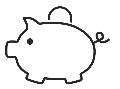 ・助成金の基本・助成金のトレンド・助成金に関する認識違い・成長に合わせた助成金の活用　　など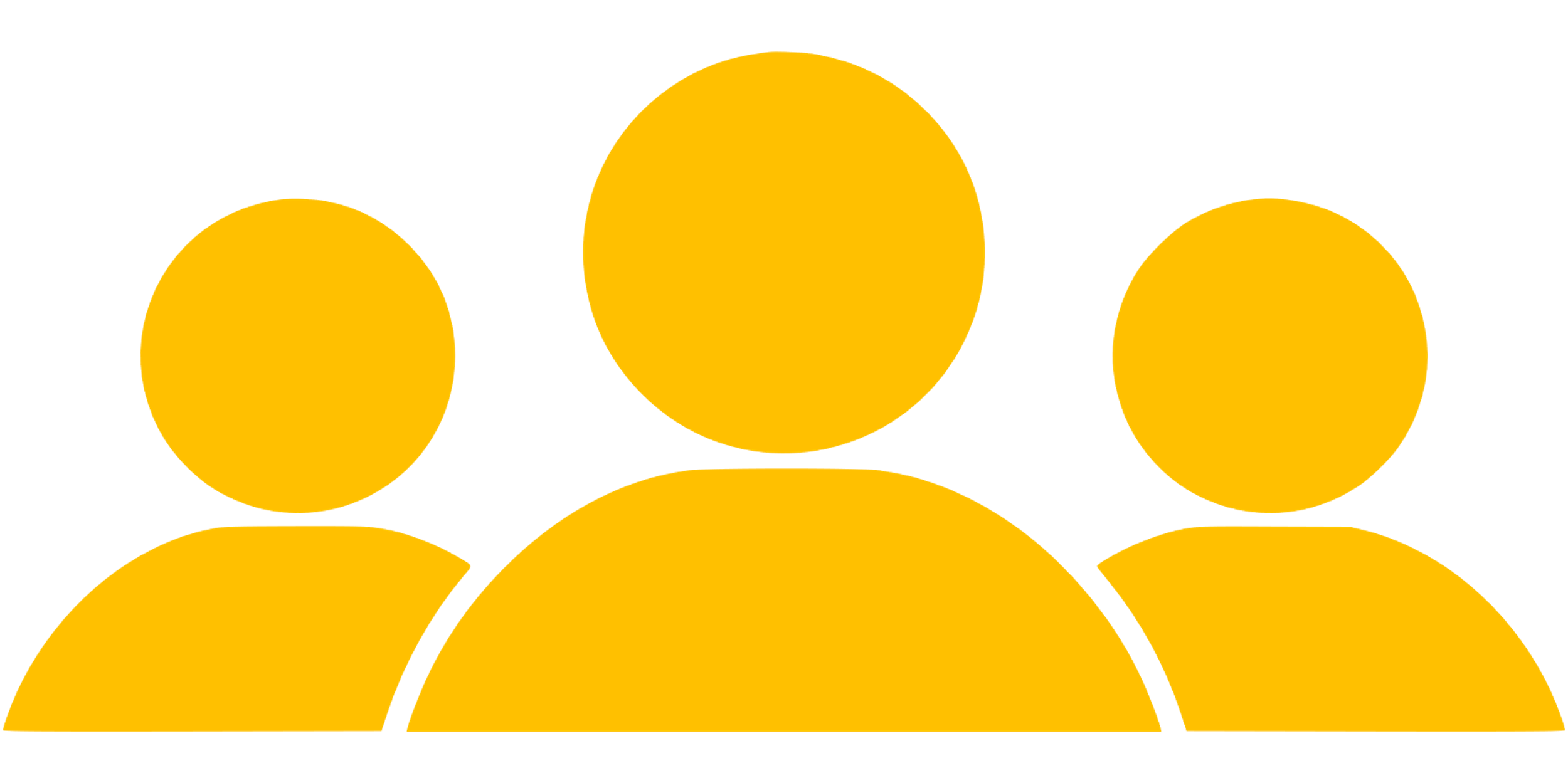 団体の信頼性の獲得や成長に役立つ組織評価について学びます。解説を踏まえて、自己評価のワークショップも行います。・ＪＣＮＥ及び評価制度のご紹介・ＪＣＮＥが定めたベーシック評価23項目の評価基準の説明・ミニワーク「JCNE組織評価の自己評価シートに基づく、団体自己評価（ベーシック評価編）」※ＪＣＮＥ：一般財団法人非営利組織評価センターの略称一般財団法人非営利組織評価センター業務執行理事・ＮＰＯ法人ＣＡＮＰＡＮセンター理事1996年日本財団に入会。2014年4月、ＮＰＯ法人ＣＡＮＰＡＮセンターに転籍出向し、ＮＰＯの情報発信・開示の促進に取り組んでいる。あわせて、2016年4月より、非営利組織評価センター業務執行理事に就任し、ＮＰＯのための第三者組織評価制度の運営・普及に取り組んでいる。組織評価＆助成金セミナーに申し込みます団体名:　　　　　　　　　　　　　　　　　申し込み代表者名　　　　　　　代表者連絡先　　　　　　　　　　　　　　　　　　　　お名前所属・役職組織評価・助成金両方受講助成金のみ受講